КОНСПЕКТ ЗАНЯТИЯТЕМА КЛАССНОГО ЧАСА: «Дом, в котором я живу».ВОЗРАСТ: 8 – 11 лет.ЦЕЛЬ: Приобщение школьников к истории и культуре родной страны – России, её достопримечательностям; воспитание любви и привязанности к родной стране.ЗАДАЧИ : Развитие познавательных универсальных действий и творческой активности младших школьников.Воспитание новых ценностных ориентаций и формирование ответственного отношения к своей Родине.Расширение объема жизненных наблюдений и кругозора учащихся.ОРУДОВАНИЕ:ЦОР  http://files.school-collection.edu.ru/,мультимедиа,дидактические карточки.Ход занятия1.Организационный моментПослушайте стихотворение и настройтесь на работу: Выразительное чтение стихотворения З.Александровой.Если скажут слово “родина”,
Сразу в памяти встаёт
Старый дом, в саду смородина,
Толстый тополь у ворот.

У реки берёзка – скромница
И ромашковый бугор…
А другим, наверно, вспомнится
Свой родной московский двор.

В лужах первые кораблики,
Где недавно был каток,
И большой соседней фабрики
Громкий радостный гудок.

Или степь, от маков красная,
Золотая целина…
Родина бывает разная,
Но у всех она одна!- А теперь сядьте ровно. Все внимание на меня. Начнем.2. Введение в тему.- Тема нашего занятия: «Дом, в котором я живу».- Что же такое дом?- Я вижу, что вы затруднялись ответить на этот вопрос. Попробуем добраться до истины постепенно.3. Основная часть.- Представьте себе, что мы с вами космические туристы. Отдыхали на станции Союз. Но пришло время возвращаться на Землю. Как вы скажите? Мы летим … (домой).- Значит наша планета – это и есть наш дом? (Да наш общий дом).- А как же наша планета называется?- Хорошо! Вот мы с вами и выяснили, что планета Земля – наш общий дом.- Космический челнок, на котором мы возвращались домой немного сбился с курса, и приземлился за границей. За нами прислали подводную лодку, что бы мы вернулись на родину. Садясь в нее, мы сказали, что возвращаемся … (домой).- Мы опять говорим, что возвращаемся домой, но уже не на планету Земля, а в нашу страну.- Значит наша Родина – это то же наш дом? (Да, это то же наш общий дом).- Как мы можем назвать этот общий дом?РоссияСтранаГосударствоОтчизнаОтечество- Можете ли вы сказать, почему мы зовем нашу страну Отечеством? (Потому, что в ней жили и живут отцы и деды наши).- А почему мы зовем ее Родиной? (Потому, что мы в ней родились).- А еще потому, что она выкормила нас своим хлебом и выучила своему языку.- Итак, еще раз скажите, как называется наша страна?- А какая она, большая или маленькая? (Самая большая страна в мире).- Молодцы!- Теперь выполните следующее задание (карточка №1): найдите и отметьте на рисунке Герб Российской Федерации.- С приездом в родную страну дорога домой не закончилась. Наоборот она только начинается. Мелькают города и села.- А можете вы сказать, чем отличаются сельские поселения от городских?В городе много промышленных предприятий, учебных заведений, учреждений культуры: театры, музеи, цирк. Высокие в несколько этажей дома, дороги асфальтированные, много различного транспорта. Село занимается растениеводством и животноводством, дома в основном одноэтажные, есть свой двор, огород, подсобное хозяйство и др.- Как в России называют сельские поселения, а городские?- Чем отличаются друг от друга сельские поселения (размером, в селе и станице есть церковь), а городские (размером, количеством и разнообразием промышленных предприятий).- Какой самый главный мегаполис в нашей стране? (Москва)- Много в России городов, но нам нужен тот единственный, от которого и до отчего дома недалеко. Что же это за город?- Правильно. Санкт-Петербург- Красив наш Санкт-Петербург и зимой и летом.-Что испытываете вы, жители Санкт-Петербурга по отношению к своей земле, к своему родному краю. (гордость, любовь, надежду)- Что вы еще знаете о нашем городе?Кто основал Санкт-Петербург?В каком году у нашего города день рождения?- А теперь выполните следующее задание (карточка №3): твой адрес в мире.- На какой же улице нашего города есть самый радостный уголок? Ваш отчий дом.- Почему этот уголок называется «отчим»? (отцовский)-Какие бывают дома?В городах: многоэтажные, небоскребы, высотные здания (Россия). В сельской местности: дом, хата, изба, курень, сруб, чум, юрта, шатер, шалаш, барак, землянка, сакля, вилла, особняк, коттедж.- Какие дома преобладают на вашей улице?- В народе говорят: «Прежде чем построить или купить дом, купи соседа». Как вы понимаете это высказывание?- Расскажите о своих соседях по плану:- Знаете ли вы своих соседей?- Общаетесь ли с ними?- Приглашаете ли их к себе в гости?- Ходите ли в гости к ним?- Как зовут соседа, соседку?- Есть ли у соседей дети?- Как вы с ними общаетесь?- Из каких материалов строят дома?- Выполните задания на карточке №4 «Как построить новый дом».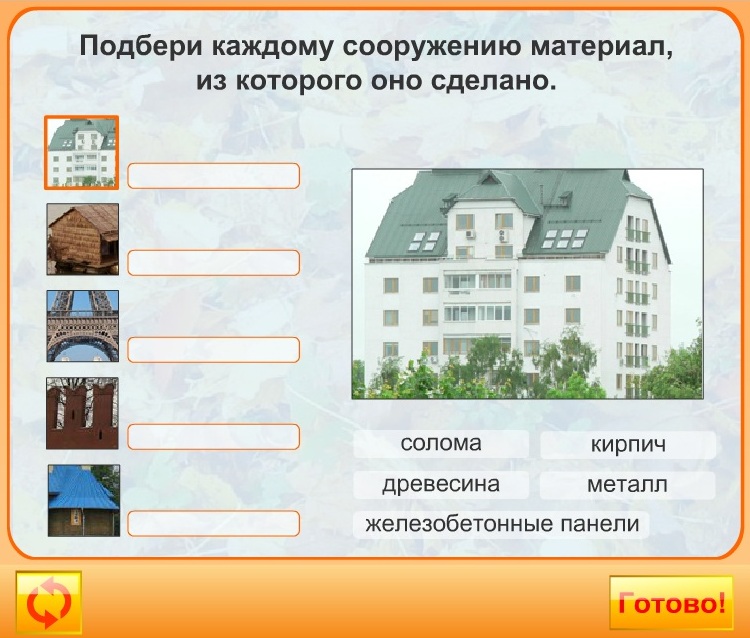 - А какой дом у вас?- Из какого материала он построен?- Сколько комнат в вашем доме?- Каково их предназначение?- По каким предметам вы определяете предназначение комнат?- Есть ли у тебя своя комната, свой уголок?- Какая она?- Кто у вас создает уют в доме?- Послушала я вас и пришла к выводу: «Всякий дом хозяином славится».- Согласны ли вы с таким заключением? Почему?- Скажите, что такое интерьер комнаты? (обстановка)- Какие специалисты занимаются интерьером? (дизайнеры)- Вы сегодня побудете дизайнерами. Пользуясь следующими условными обозначениями, обставьте комнату.4. Выставка детских работ.- Если поставить все комнаты рядышком, то получится большой, уютный, прекрасный дом.5. Итог занятия. Рефлексия.- Теперь вы можете ответить на вопрос: «Что такое дом?».В широком смысле – планета, страна, край, село; в узком смысле слова – жилье, дом, квартира – кров.- Для чего нужен дом? (Что бы в нем жить).- Конечно! А жить – значит быть добрым и красивым человеком, помогать родителям, членам семьи. Я вам желаю, чтобы вы построили свой дом, вырастили возле него дерево, воспитали в нем своих детей.- Закончите предложения:Я не ожидал, что…Оказывается…Мне больше всего…- Наше занятие закончено. Спасибо за помощь в его проведении.Сельские поселенияГородские поселенияселоПоселок городского типадеревнягородстаницамегаполисхутораул